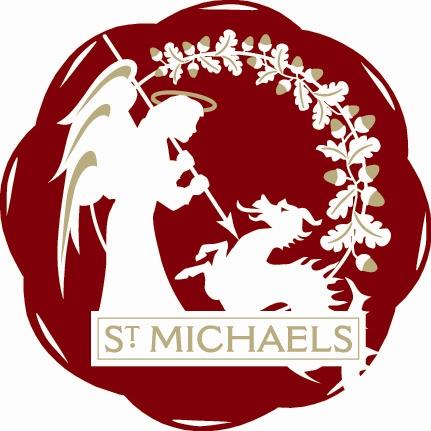 St.Michaels Village Community Group  www.stmichaelsvillage.comMinutes of Meeting held on 21st May 2018 at London Beach at 7.30pm In the Chair:  Trevor BinghamPresent: Rosemary Dayborn,  Rob Solly, Trevor Bingham, Sandra Sutters,  Gill Whitaker,               Daf Lindsay,  Raymond Crawfurd  Apologies: Jean Curteis, Colin Barnes, Jamie & Liz Entwhistle , John Hoad, Mike Dewdney, Jo Vos, Lindsey Hammond,  John LinkWelcome: A warm welcome to visitors  Alan Bates and Howard Burnside, from Tenterden Residents Association who joined us this eveningMinutes of Last Meeting:April  minutes accepted and  agreed.Finance: Bank Balance  £3831.00  Details already sent out to everyone by TreasurerTenterden Residents Association: Alan and Howard kindly gave us an overview of the Residents Association.  They are a charity and their objectives are:-  To promote High standards of planning, architecture and conservation, To secure the preservation, protection, development and improvement of features of historic or public interest in the area, And to educate the public in geography, history, natural history and architecture of Tenterden and surrounding area. They actively participate on the  Tenterden Town Council Focus Groups. [Cinema & Culture, and  Recreation Ground] They follow any planning projects in the Tentrden Area and put forward the views of their members.  They meet on the last Thursday of each month with the exception of August and December, and produce an annual magazine.  Minutes of the meetings are available on line for interested parties to read.  http://www.tdra.org.uk/meetings      The village of St Michaels is under- represented in their group and as we have many common interests we hope to work with them more closely in the future,  To that end they are taking an advert in our current edition of St Mikes Bites and we are happy to put in a flyer in each one before delivery.Tributes:  Most items on the check list are sorted.  Still to be finalised are-Some of the forms requesting grants. - Jean has these in hand.  Almost doneMarquees - As Rob will now be around on the day, we can borrow his, but he will investigate buying a Pop up one for the community group.  It would be useful to have.Orange Fencing - Rob thinks we have enough for this year. Banners - Trevor is going to get new ones, as the dark background on the old ones will not look good with a date change patch on.  Will also get date patch for old ones which can be placed in less prominent positions.Other Advertising - Posters will be produced for local shops and notice boards.Community Group Facebook page will promote the event.And the St Michaels Bites will be delivered to every house in St MichaelsJean checking with Town Hall to see if TTC public liabilty covers the rec for our event. - No it doesn’tSandra trying to get a celebrity to open the event.  Leave this item open for time being.Trevor getting new raffle tickets printed, without a date on so spares can be used next year.St. Michaels BitesTrevor is just awaiting the copy for the last three adverts.  Advertising will have paid for this edition.  In view of the function at London Beach - Natalie Ward the date being 16th June we need to get them delivered a.s.a.p.  If all tickets for this dinner are sold, Sandra estimates it will raise about £3000 for the Tributes.  Please get a party of your friends together and book your tickets.As Rosemary is taking a break, Trevor and Rob will get the bundles together and they will be taken to Rob’s office, Haden Wellbeck Insurance Brokers, for collection.  Rob will let you all know when they are cluttering up his office.New Bus TimetableFrom 4th June, Stagecoach will be running the No 2 bus only every two hours.  Currently there is one bus every hour.  For anyone who uses a bus pass and relies on the bus to get them to appointments or social engagements in Ashford, the first bus they can use is 11.32 a.m. from St Michaels.  This will be very isolating.  High Halden  will be similarly affected.  It would help if either Stagecoach changed the time of the 09.17 bus to 09.30 or if KCC would allow bus passes to be used before 09.30.  As this affects many people in our community it was decided to ask our Ward Councillors to take up this matter withTenterden Town Council for us.  Meanwhile it was proposed to also write to Damien Green, M.P., Mike Hill,  Kent County Councillor for St Michaels Ward, and John Link Ashford Borough Councillor for St Michaels Ward. Action Rosemary to take this forwardWoodland TrustGill has started this ball rolling.   Colin’s paddock is meeting the criteria of being able to be viewed by the public as the paddock is next to a Public footpath.  Gill has also found a couple of other sites which could be suitable.  BUT it seems the smallest number of trees the Woodland Trust supply is 150.   Next batch of trees would not be sent out until November, so this matter will be held in abeyance until after the Tributes is done and dusted.Pope House Farm DevelopmentThe feedback from the people who attended the presentation at St Michaels School, was that there would be 30 houses not 50 as the site was not suitable for more,  Although this is in High Halden parish, for all practical purposes the residents would use Tenterden and St Michaels facilities whilst paying the High Halden precept on the Council Tax.  It is not yet a done deal, it has to be passed by the inspectors before being included in the local plan. Those who went to the presentation gave negative feedback to the organisers.Sculpture at the PointIt had been mentioned before that without the Christmas Tree, the triangle at the point looks very bare.  It needs something to ‘bring it to life’ Raymond knows a sculpturess and will ask if it is something she could do.  Rosemary suggested as an alternative to ask Tenterden Forge if they could make something for us utilising the Christmas Tree stand. The flowers are also looking a bit drab at the moment. AOBThe Church is proposing to start a Friends of St Michaels Church group whose sole remit would be to raise funds to help maintain and protect the fabric of the building.  The Community Group would be happy to support this project, and it was suggest that an article in the Winter Edition of St Michaels Bites could hopefully get this group going.A volunteer from the Community Group is required to read out a prepared statement, re what the Group did last year and what our plans are for next year, at the Tenterden Town Meeting on Monday 25th June.  Meeting starts at 7 p.m.  Please let Jean know if you would be happy to do this.Members of the group who were present, gave their Congratulations to Jean Curteis who is now Deputy Mayor of Tenterden, and also our thanks for all the hard work on the forms for The Tributes.Next Meeting :  Monday18th June  2018 at London Beach at 7.30pm Chair for Next Meeting  - 	Rob Solly          